The Lord commanded Nephi to go and get the plates 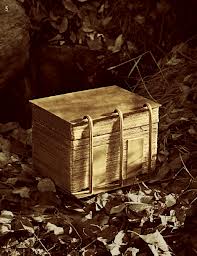 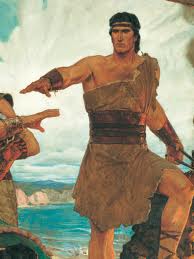 From the wicked Laban inside the city gatesLaman and Lemuel were both afraid to try 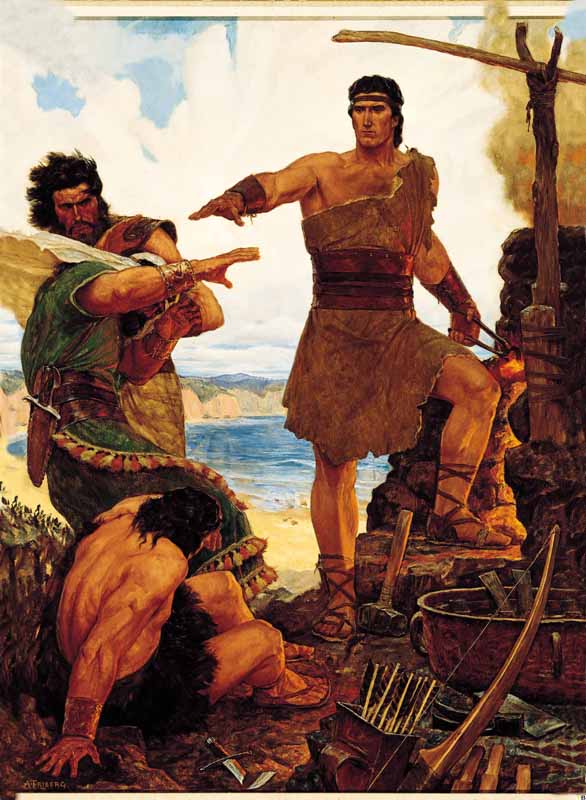 Nephi was courageous This was his replyI will go I will do- The thing the Lord commands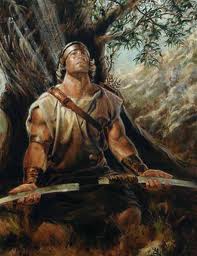 I know the Lord provides a way- He wants me to obey I will go I will do- The thing the Lord commands 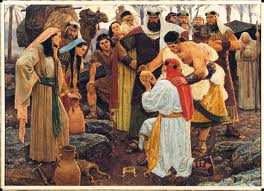 I know the Lord provides a way- He wants me to obeyKeep the commandments 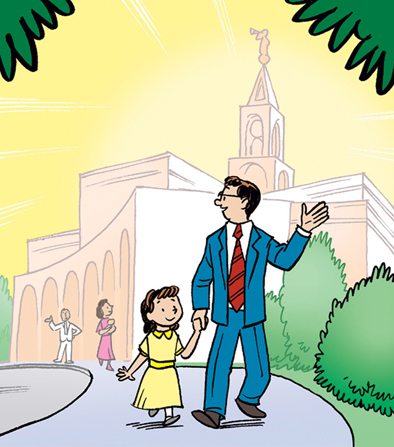 Keep the commandmentsIn this there is safety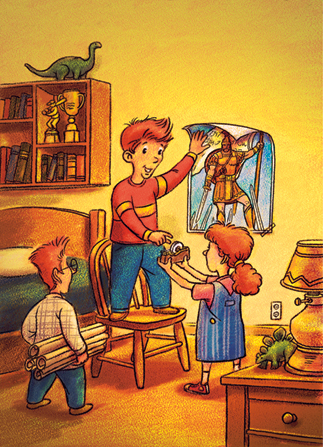 In this there is peaceHe will send blessings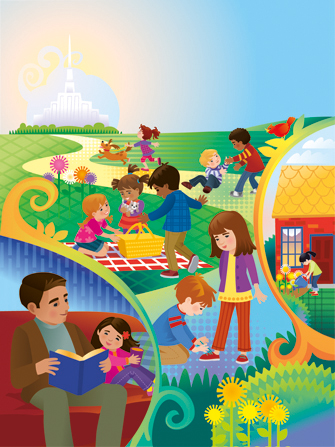 He will send blessingsWords of a prophet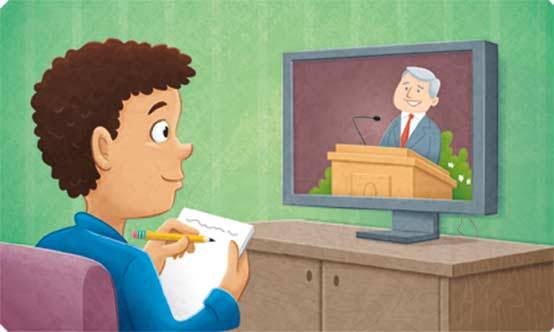 Keep the commandmentsIn this there is safety and peace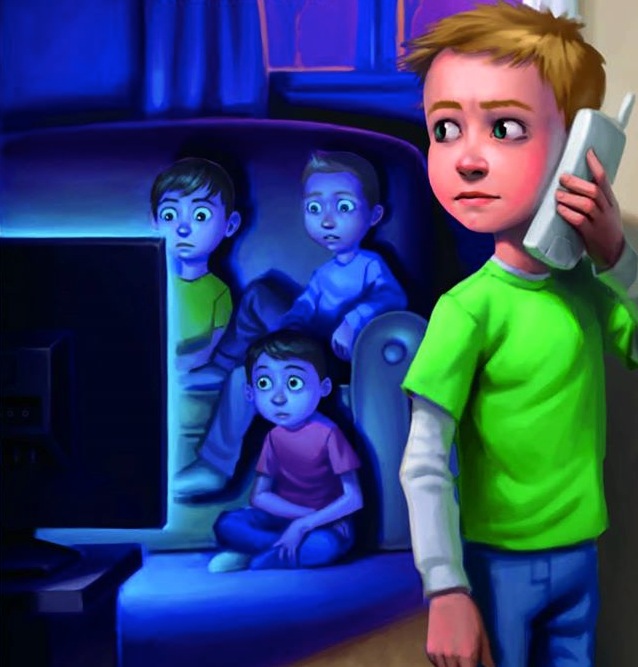 I will go I will do- The thing the Lord commands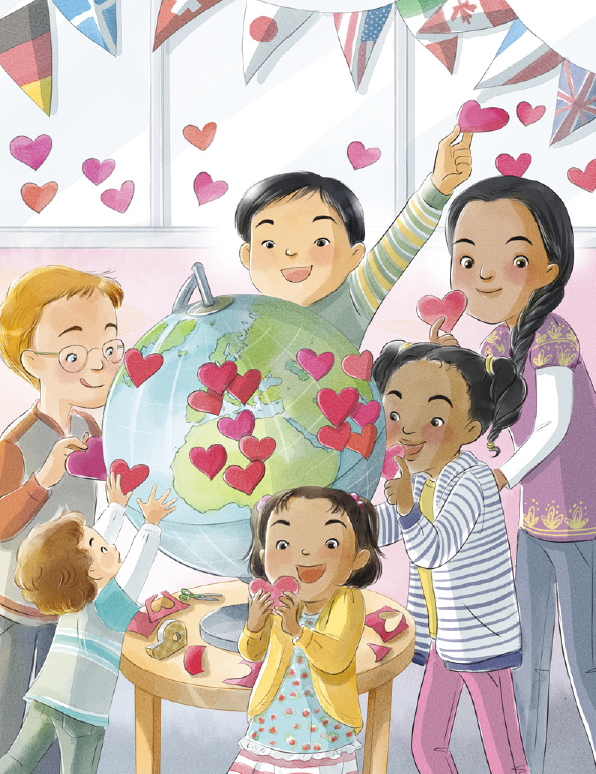 I know the Lord provides a way- He wants me to obey I will go I will do- The thing the Lord commands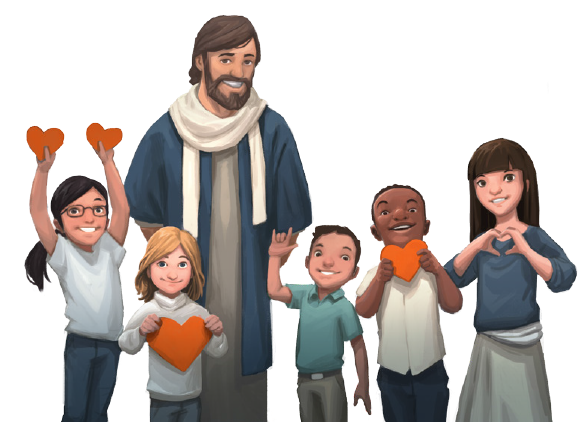 I know the Lord provides a way- He wants me to obey